Publicado en Madrid el 12/06/2020 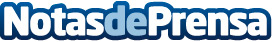 Cinco efectos del confinamiento en la piel que hacen indispensable la visita al dermatólogo, según CignaLos especialistas alertan de que empiezan a recibir ahora lesiones con un tamaño superior al que veían antes de la pandemiaDatos de contacto:RedacciónMadridNota de prensa publicada en: https://www.notasdeprensa.es/cinco-efectos-del-confinamiento-en-la-piel-que Categorias: Medicina Sociedad http://www.notasdeprensa.es